									Name _______________Microscope License Test INSTRUCTIONS:  Write your answers on your answer sheet in the blanks corresponding to each question.   (In blanks 1-13 on your answer sheet, label the names of  microscope parts 1-13 of the diagram below.)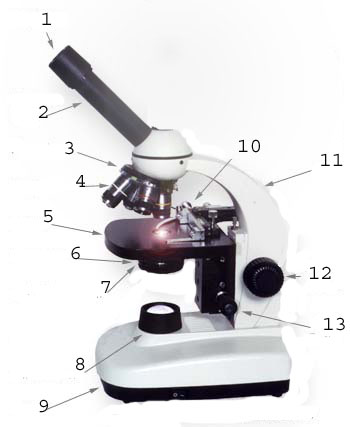  Answer questions 14- 25 below in blanks # 14-25 on your answer sheet.The bottom of the microscope, used for support, is called the ___When first examining a subject under the microscope, use the ___ power objective first.The lens at the top of the microscope, through which you look, is the ___.When focusing, use the ___ adjustment knob first.A light source, used in place of a mirror, is called the ___.The ___ hold the slide in place.  When carrying the microscope, hold it with two hands by the ___ and the base.The ___ varies the amount of light which enters the objective lenses.The ___ holds two or more lenses and can be rotated.If the eyepiece of a compound microscope has a magnification of 10x,  and the objective lens which are using is 40x, the resulting magnification of the specimen is ___. True or False: The proper way to use a monocular microscope is to look through the eyepiece with one eye closed tightly. When you move your slide to the right, the image you see under the microscope appears to mov									Name _______________Microscope License Test (KEY)INSTRUCTIONS:  Write your answers on your answer sheet in the blanks corresponding to each question.   (In blanks 1-13 on your answer sheet, label the names of  microscope parts 1-13 of the diagram below.)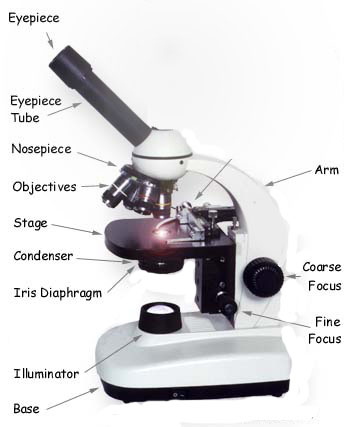  Answer questions 14- 25 below in blanks # 14-25 on your answer sheet.The bottom of the microscope, used for support, is called the __BASE_When first examining a subject under the microscope, use the __LOW_ power objective first.The lens at the top of the microscope, through which you look, is the _EYEPIECE__.When focusing, use the _COARSE__ adjustment knob first.A light source, used in place of a mirror, is called the _ILLUMINATOR__.The __STAGE CLIPS_ hold the slide in place.  When carrying the microscope, hold it with two hands by the _ARM__ and the base.The __DIAPHRAGM_ varies the amount of light which enters the objective lenses.The __NOSEPIECE_ holds two or more lenses and can be rotated.If the eyepiece of a compound microscope has a magnification of 10x,  and the objective lens which are using is 40x, the resulting magnification of the specimen is __400 X_. True or False: The proper way to use a monocular microscope is to look through the eyepiece with one eye closed tightly.   FALSEWhen you move your slide to the right, the image you see under the microscope appears to move to the __LEFT_.Name _________________Answer Sheet for Microscope License Test1.____________________              14. ____________________2.____________________              15. ____________________3.____________________               16.___________________4.___________________                  17.___________________5.____________________               18. ___________________6.____________________               19.___________________7.____________________               20. ___________________8.____________________               21.___________________9.____________________               22.___________________1o.____________________               23.___________________11.____________________               24.___________________12.____________________              25. ____________________13. ___________________